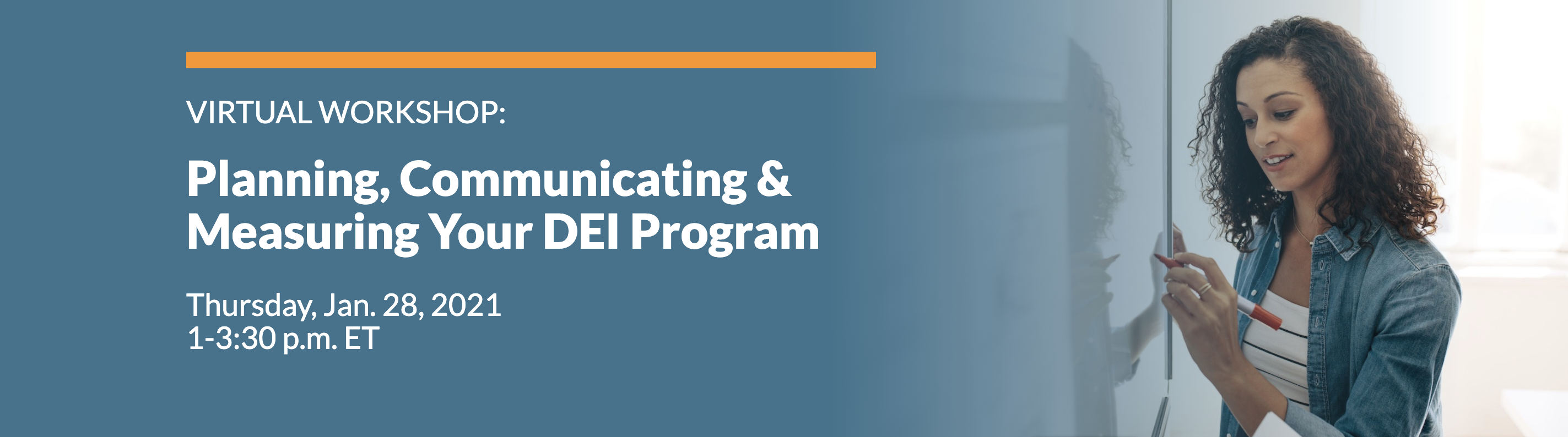 Speaker Contact ListAerial M. Ellis, Ed.D. Managing PrincipalAdvisory 83@AerialEllisLinkedInLeslie RidgleyHead of Diversity, Inclusion and BelongingPetcoLinkedInShana DavisSenior Program DirectorBlack Women's Health Imperative@blkwomenshealthLinkedInJoseph DawsonDirector, Strategic CommunicationsFreddie Mac@FreddieMacLinkedIn